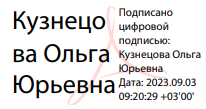 ПТИЦКАЯ СРЕДНЯЯ ОБЩЕОБРАЗОВАТЕЛЬНАЯ ШКОЛА, ФИЛИАЛ МУНИЦИПАЛЬНОГО АВТОНОМНОГО ОБЩЕОБРАЗОВАТЕЛЬНОГО УЧРЕЖДЕНИЯШИШКИНСКАЯ СРЕДНЯЯ ОБЩЕОБРАЗОВАТЕЛЬНАЯ ШКОЛАВАГАЙСКОГО РАЙОНА ТЮМЕНСКОЙ ОБЛАСТИРабочая программа  по учебному предмету «Музыка», 8 класс на 2023-2024 учебный годПрограмму составил(а):Утяшева Л.Г., учитель музыки, первая квалификационная категория	с.Птицкое, 2023гПланируемые результаты освоения учебного курса
 Музыка В области личностных результатов:
—развитие музыкально-эстетического чувства, проявляющегося в эмоционально-ценностном, заинтересованном отношении к музыке;
—обогащение духовного мира на основе присвоения художественного опыта человечества;
—совершенствование художественного вкуса, устойчивых
предпочтений в области эстетически ценных произведений
музыкального искусства;
—овладение художественными умениями и навыками в процессе продуктивной музыкально-творческой деятельности;
—инициативность и самостоятельность в решении разноуровневых учебно-творческих задач;
—наличие определенного уровня развития общих музыкальных способностей, включая образное и ассоциативное мышление, творческое воображение;
—формирование и приобретение устойчивых навыков самостоятельной, целенаправленной, содержательной музыкально-учебной деятельности;
—сотрудничество в ходе решения коллективных музыкально-творческих задач и в реализации коллективных творческих проектов.
В области метапредметных результатов:
—понимание роли музыкального искусства в становлении духовного мира человека, культурно-историческом развитии
современного социума;
—развитие устойчивой потребности в общении с музыкальным
искусством в собственной урочной и внешкольной деятельности;
—осознание многочисленных взаимосвязей музыки с жизнью
и другими видами искусства;
—определение целей и задач собственной музыкальной деятельности, выбор средств и способов ее успешного осуществления в реальных жизненных ситуациях;
—анализ собственной учебной деятельности и внесение необходимых корректив для достижения запланированных результатов;
—проявление творческой инициативы и самостоятельности в
процессе овладения учебными действиями;
—использование разных источников информации, стремление
к самостоятельному общению с искусством и художественному самообразованию;
—наличие аргументированной точки зрения в отношении музыкальных произведений, различных явлений отечественной и зарубежной музыкальной культуры;
—применение полученных знаний о музыке как виде искусства
для решения разнообразных художественно-творческих задач;
—творческий подход к решению различных учебных и реальных жизненных проблем;
—общение, взаимодействие со сверстниками в совместной творческой деятельности на основе уважения к их художественным интересам;
—эстетическое отношение к окружающему миру (преобразование действительности, привнесение красоты в человеческие
отношения).
В области предметных результатов:
—понимание значения интонации в музыке как носителя образного смысла;
—анализ средств музыкальной выразительности — мелодии,
ритма, темпа, динамики, лада;
—определение характера музыкальных образов (лирических,
драматических, героических, романтических, эпических);
—выявление общего и особенного при сравнении музыкальных
произведений на основе полученных знаний об интонационной природе музыки;
—понимание жизненно-образного содержания музыкальных
произведений разных жанров;
—понимание различия между образами музыкальных произведений и характеристика приемов их взаимодействия и развития;
—различие многообразия музыкальных образов и способов их
развития;
—осуществление интонационно-образного анализа музыкального произведения;
—понимание главных принципов построения и развития музыки;
—осмысление взаимосвязи жизненного содержания музыки
и музыкальных образов;
—размышление о знакомом музыкальном произведении, высказывание суждения об основной идее, средствах ее воплощения, интонационных особенностях, жанре, исполнителях;
—понимание значения устного народного музыкального творчества в развитии общей культуры народа;
—определение основных жанров русской народной музыки
(былины, лирические песни, частушки, разновидности обрядовых песен);
—понимание специфики перевоплощения народной музыки
в произведениях композиторов;
—понимание взаимосвязи профессиональной композиторской
музыки и народного музыкального творчества;
—определение художественных направлений, стилей и жанров
классической и современной музыки, особенностей их музыкального языка и музыкальной драматургии;
—определение основных признаков исторических эпох, стилевых направлений в русской музыке, понимание стилевых
черт русской классической музыкальной школы;
—определение основных признаков исторических эпох, стилевых направлений и национальных школ в западноевропейской музыке;
—узнавание характерных черт и образцов творчества крупнейших русских и зарубежных композиторов;
—выявление общего и особенного при сравнении музыкальных
произведений на основе полученных знаний о стилевых направлениях;
—определение различий между жанрами вокальной, инструментальной, вокально-инструментальной, камерно-инструментальной, симфонической музыки;
—умение называть основные жанры светской музыки малой
формы (баркарола, ноктюрн, романс, этюд и т. п.) и крупной
формы (соната, симфония, кантата, концерт и т. п.);
—узнавание форм построения музыки (период, двухчастная,
трехчастная, вариации, рондо, сонатная);
—определение тембров музыкальных инструментов;
—умение называть и определять звучание музыкальных инструментов: духовых, струнных, ударных, современных
электронных;
—определение видов оркестров — симфонического, духового,
камерного, оркестра народных инструментов, эстрадно-джазового оркестра;
владение музыкальными терминами в пределах изучаемой
темы;
—узнавание на слух изученных произведений русской и зарубежной классики, образцов народного музыкального творчества, произведений современных композиторов;
—определение характерных особенностей музыкального языка;
—эмоционально-образное восприятие и характеристика музыкальных произведений;
—анализ произведений выдающихся композиторов прошлого
и современности (по заданным в учебнике критериям);
—анализ единства жизненного содержания и художественной
формы в различных музыкальных образах;
—творческая интерпретация содержания музыкальных произведений (по заданным в учебнике критериям);
—выявление особенностей интерпретации одной и той же художественной идеи, сюжета в творчестве различных композиторов;
—анализ различных трактовок одного и того же произведения;
—установление отличий интерпретации классической музыки
в современных обработках;
—определение характерных признаков современной популярной музыки;
—умение называть стили рок-музыки и ее отдельные направления — рок-оперу, рок-н-ролл и др.;
—анализ творчества исполнителей авторской песни;
—выявление особенностей взаимодействия музыки с другими
видами искусства;
—нахождение жанровых параллелей между музыкой и другими видами искусства;
—сравнение интонаций музыкального, живописного и литературного произведений;
—понимание взаимодействия музыки, изобразительного искусства и литературы на основе осознания специфики языка
каждого из них;
—нахождение ассоциативных связей между художественными
образами музыки, изобразительного искусства и литературы;
—понимание значимости музыки в творчестве писателей и поэтов;
—умение называть и определять на слух мужские и женские
певческие голоса (тенор, баритон, бас; сопрано, меццо-сопрано, контральто);
—определение разновидностей хоровых коллективов по стилю
(манере) исполнения — народные, академические;
—владение навыками вокально-хорового музицирования;
—применение навыков вокально-хоровой работы при пении
с музыкальным сопровождением и без сопровождения (a cappella);
—творческая интерпретация содержания музыкального произведения в пении;
—участие в коллективной исполнительской деятельности с использованием различных форм индивидуального и группового музицирования;
—размышления о знакомом музыкальном произведении, высказывание суждений об основной идее, о средствах и формах
ее воплощения;
—передача своих музыкальных впечатлений в устной или письменной форме;
—проявление творческой инициативы в условиях участия в музыкально-эстетической деятельности;
—понимание специфики музыки как вида искусства и ее значения в жизни человека и общества;
—эмоциональное восприятие исторических событий и судеб защитников Отечества, воплощаемых в музыкальных произведениях;
—приведение примеров выдающихся (в том числе современных) отечественных и зарубежных музыкальных исполнителей и исполнительских коллективов;
—применение современных информационно-коммуникационных технологий для записи и воспроизведения музыки;
—обоснование собственных предпочтений, касающихся музыкальных произведений различных стилей и жанров;
—использование знаний о музыке и музыкантах, полученных
на занятиях, при составлении домашней фонотеки, видеотеки;
—использование приобретенных знаний и умений в практической деятельности и повседневной жизни (в том числе в творческой и сценической).Содержание учебного предмета Музыка 8 классГлавная тема года — «Традиция и современность в музыке»; ее осмысление сквозь призму вечных тем. Три направления, три вечные темы, связанные с фольклорно-мифологическими источниками, религиозными исканиями, проблемами человеческих чувств и взаимоотношениями. О традиции в музыке 1чМузыка «старая» и «новая» 
Понимание «старой» и «новой» музыки с точки зрения вечной актуальности великих музыкальных произведений для всех времен и поколений. Музыкальный материал: А. Островский, стихи С. Острового. Песня остается с человеком (пение)Настоящая музыка не бывает «старой» 
Традиции и новаторство в деятельности человека. Относительность понятий «старое» и «новое» применительно к искусству (на примере сравнения музыкальных произведений — пьесы X. Родриго «Пастораль» и финала Концерта№ 4 для гобоя с оркестром Л. А. Лебрена). Музыкальный материал: Х. Родриго. Пастораль (слушание); Л. А. Лебрен. Концерт № 4 для гобоя с оркестром. III часть. Фрагмент (слушание); Т. Хренников, стихи М. Матусовского. Московские окна (пение) Живая сила традиции 
Традиция как хранитель памяти и культуры человечества. Летописи и предания «старинных» людей. Образ летописца Пимена в опере М. Мусоргского «Борис Годунов». Художественный материал: Л и т е р а т у р а А. Пушкин. Борис Годунов. Фрагмент. Ж и в о п и с ь
И. Билибин. Келья в Чудовом монастыре. Эскиз декорации к первой картине I действия оперы М. Мусоргского «Борис Годунов». М у з ы к а М. Мусоргский. Монолог Пимена. Из оперы «Борис Годунов». I действие (слушание); Ю. Чичков, стихи К. Ибряева. Наша школьная страна (пение)Вечные темы в музыке
Сказочно-мифологические темы (2 ч)Искусство начинается с мифа 
Сказка и миф как вечные источники искусства. Единение души человека с душой природы в легендах, мифах, сказках. Музыкальный материал: Н. Римский-Корсаков. Протяжная песня Садко «Ой ты, темная дубравушка». Из оперы «Садко» (слушание); Я. Дубравин, стихи В. Суслова. Песня о земной красоте (пение) Мир сказочной мифологии: опера Н. Римского-Корсакова
«Снегурочка» 
Сочетание реального и вымышленного в опере Н. Римского Корсакова «Снегурочка». Влияние сказочно-мифологической темы на музыкальный язык оперы. Музыкальный материал: Н. Римский-Корсаков. Сцена Весны с птицами. Вступление к опере «Снегурочка» (слушание); И. Сохадзе, стихи Л. Фоменко. Добрая фея (пение) Языческая Русь в «Весне священной» И. Стравинского 
Особенности тем и образов в музыке начала XX века. Воплощение образа языческой Руси в балете И. Стравинского «Весна священная» (синтез прошлого и настоящего, культ танца как символа энергии жизни, могучая стихия ритма). Музыкальный материал: И. Стравинский. Весенние гадания; Пляски щеголих. Из балета «Весна священная» (слушание); Л. Квинт, стихи В. Кострова. Здравствуй, мир! (пение)
«Благословляю вас, леса...» (1 ч)
К. Дебюсси. «Послеполуденный отдых Фавна»: поэма радости, света и языческой неги. Утонченность выразительно-изобрази тельных характеристик музыкального образа произведения. Романс П. Чайковского на стихи А. Толстого «Благословляю вас, леса...» — гимн восторженного единения человека и природы, человека и всего человечества. Музыкальный материал: К. Дебюсси. Послеполуденный отдых Фавна. Фрагмент (слушание); П. Чайковский, стихи А. Толстого. Благословляю вас,леса... (слушание); В. Чернышев, стихи Р. Рождественского. Этот большой мир. Из кинофильма «Москва — Кассиопея» (пение); В. Ребиков, стихи А. Пушкина. Румяной зарею покрылся восток... (пение)Мир человеческих чувств (6ч)Образы радости в музыке 
Воплощение эмоционального мира человека в музыке. Многообразие светлых и радостных музыкальных образов. Безраздельная радость и веселье в Хороводной песне Садко (из оперы Н. Римского-Корсакова «Садко»). Музыкальный материал: Н. Римский-Корсаков. Хороводная песня Садко. Из оперы «Садко» (слушание); В. А. Моцарт, русский текст А. Мурина. Слава солнцу, слава миру! (пение) «Мелодией одной звучат печаль и радость» 
Изменчивость музыкальных настроений и образов — характерная особенность музыкальных произведений. Сравнение характеров частей в произведении крупной формы —Концерта № 23 для фортепиано с оркестром В. А. Моцарта. Музыкальный материал: В. А. Моцарт. Концерт № 23 для фортепиано с оркестром (слушание); Б. Кемпферт, стихи Ч. Синглетона и Э. Снайдера, русский текст А. Дмховского. Путники в ночи (пение)
Одномоментность состояний радости и грусти в музыкальных произведениях малой формы (на примере романса С. Рахманинова «Здесь хорошо»). Особенности истории создания романса, его содержания и средств выразительности (лад, гармония, диалог между вокальной и фортепианной партиями). Выразительность воплощения образов радости и скорби в вокальной пьесе Д. Шостаковича «Бессмертие». Музыкальный материал: С. Рахманинов, стихи Г. Галиной. Здесь хорошо... (слушание); Д. Шостакович, стихи Микеланджело Буонарроти. Бессмертие. Из сюиты для баса и фортепиано (слушание) «Слезы людские, о слезы людские...» 
Образы скорби и печали в музыке, глубина их содержания. Способность музыки грустного характера приносить утешение (на примере пьесы «Грезы» из фортепианного цикла «Детские пьесы» Р. Шумана). Музыкальный материал: П. Чайковский. Болезнь куклы. Из «Детского альбома» (слушание); Р. Шуман. Грезы. Из фортепианного цикла «Детские сцены»(слушание); В. Высоцкий. Братские могилы (пение) Бессмертные звуки «Лунной» сонаты 
Чувства одиночества, неразделенной любви, воплощенные в музыке «Лунной» сонаты Л. Бетховена. Понимание смысла метафоры «Экология человеческой души».Музыкальный материал: Л. Бетховен. Соната № 14 для фортепиано «Лунная». I часть (слушание);Два пушкинских образа в музыке 
Сила искренности образа Татьяны Лариной в опере П. Чайковского «Евгений Онегин». Воплощение психологического портрета героини в Сцене письма. Музыкальный материал: П. Чайковский. Сцена письма. Из оперы «Евгений Онегин». Фрагмент (слушание);
Радостный порыв, воодушевление в романсе Пушкина — Глинки «В крови горит огонь желанья...». Сравнение двух пушкинских
образов, воплощенных в произведениях Глинки и Чайковского. Трагедия любви в музыке.
П. Чайковский. «Ромео и Джульетта» 
Традиция в искусстве. Смысл изречения Ф. Шатобриана: «Счастье можно найти только на исхоженных дорогах». Тема нарушенного запрета в произведениях искусства. Воплощение коллизии в увертюре-фантазии П. Чайковского «Ромео и Джульетта» (конфликт между силой вековых законов и силой любви). Реализация содержания трагедии в сонатной форме. Роль вступления и коды в драматургии произведения. Музыкальный материал: П. Чайковский. Увертюра-фантазия «Ромео и Джульетта» (слушание); Ю. Визбор. Ты у меня одна (пение) Подвиг во имя свободы.
Л. Бетховен. Увертюра «Эгмонт» 
Пафос революционной борьбы в увертюре Л. Бетховена «Эгмонт». Автобиографические мотивы в этом произведении. Сходство и отличия между увертюрами П. Чайковского и Л. Бетховена. Музыкальный материал: Л. Бетховен. Увертюра «Эгмонт» (слушание); Р. Хозак, стихи Е. Аграновича. Вечный огонь («От героев былых времен...»). Из кинофильма «Офицеры» (пение) Мотивы пути и дороги в русском искусстве 
Понятия путь и дорога как символы жизни и судьбы. Переплетение мотивов вьюги, метели, дороги как характерная примета русского искусства. Множественность смыслов музыкального образа в пьесе «Тройка» из оркестровой сюиты Г. Свиридова «Метель». В поисках истины и красоты (Духовно-музыкальная традиция) (3 ч)Мир духовной музыки 
Мир красоты и гармонии1 в духовной музыке. Великие композиторы — авторы духовных сочинений. Роль гармонии и фактуры в создании художественного образа хора М. Глинки «Херувимская песнь». Музыкальный материал: М. Глинка. Херувимская песнь (слушание); Д. Бортнянский. Тебе поем. Из «Трехголосной литургии» (пение) Колокольный звон на Руси 
Роль колокольного звона в жизни русского человека. Колокольная симфония старой Москвы в описании М. Лермонтова. Музыка утренних колоколов во Вступлении к опере «Хованщина» М. Мусоргского. Праздничное многоголосие колоколов в Сцене венчания Бориса на царство (опера М. Мусоргского «Борис Годунов»). Радостный перезвон в музыкальной поэме «Колокола» С. Рахманинова. Музыкальный материал: . Мусоргский. Рассвет на Москве-реке. Вступление к опере «Хованщина» (слушание); М. Мусоргский. Пролог. Из оперы «Борис Годунов». Фрагмент (слушание); С. Рахманинов. Колокола. № 1. Из поэмы для солистов, хора и симфонического оркестра. Фрагмент (слушание);
Е. Крылатов, стихи Ю. Энтина. Колокола (пение) Рождественская звезда 
Значение праздника Рождества в христианской культуре. Тема Рождества в искусстве (образы, символы, атрибуты).Художественный материал: Л и т е р а т у р а Б. Пастернак. Рождественская звезда. Фрагмент; И. Шмелев. Лето Господне. Фрагмент.
Ж и в о п и с ьЯ. Тинторетто. Рождество; Неизвестный мастер XV в. Рождество; От Рождества до Крещения 
Рождественские праздники на Руси: Святки. Обряд колядования (на примере фрагмента из повести Н. Гоголя «Ночь перед
Рождеством»).Художественный материал: П о э з и я. Жуковский. Светлана. Фрагмент.П р о з а Н. Гоголь. Ночь перед Рождеством. Фрагмент. Ж и в о п и с ь  Н. Кожин. Святочное гадание; Н. Пимоненко. Святочное гадание; Светлый праздник».
Православная музыка сегодня 
Празднование Пасхи на Руси. Содержание увертюры Н. Римского-Корсакова «Светлый праздник». Возрождение традиций духовной музыки в творчестве современных композиторов (на примере фрагмента хорового произведения Р. Щедрина «Запечатленный ангел»).
Музыкальный материал:Н. Римский-Корсаков. Увертюра «Светлый праздник».(слушание); О современности в музыке (5 ч)Как мы понимаем современность 
Трактовка понятия современность в музыке.  Новые темы в искусстве начала XX века. Выражение темы промышленного пейзажа в оркестровой пьесе А. Онеггера «Пасифик 231».Романтизация индустриальной темы в искусстве (на примере
стихотворения М. Герасимова «Песнь о железе»).Художественный материал: П о э з и я М. Герасимов. Песнь о железе. Фрагменты. Вечные сюжеты 
Воплощение вечных тем и сюжетов в музыке XX века. Балет А. Хачатуряна «Спартак»: содержание, некоторые особенности музыкальной драматургии и средств музыкального выражения. Музыкальный материал: А. Хачатурян. Смерть гладиатора; Адажио Спартака
и Фригии. Из балета «Спартак» (слушание);
В. Лебедев, стихи Ю. Ряшенцева. Песня о дружбе. Из телефильма «Гардемарины, вперед!» (пение) Диалог Запада и Востока в творчестве отечественных
современных композиторов 
Взаимодействие культурных традиций Запада и Востока в современной музыке (на примере балета Ц. Чжень-Гуаня «Течет речка»). Претворение в балете китайской музыкальной традиции (опора на национальный фольклор, применение пентатоники, своеобразие инструментального состава). Влияние творчества русских композиторов на музыку балета «Течет речка» (особенности музыкального развития и языка в передаче чувств героев). Музыкальный материал: Ц. Чжень-Гуань. Вступление; Деревенский танец; Танец придворных женщин; Адажио Авей и Принца. Из балета «Течет речка» (слушание) Виды музыки в современном мире 
Многообразие стилей и жанров в области академической и массовой музыки XX века. Знакомство с некоторыми из них и их обсуждение. Музыкальный материал по выбору учащихся. Коллективный проект (по группам): сообщение об одном из видов музыки (по выбору )Новые области в музыке XX века (джазовая музыка) 
Джаз: истоки возникновения, условия бытования, композиционно-стилистические и исполнительские особенности. Взаимодействие афроамериканской джазовой культуры и европейских традиций в «Рапсодии в стиле блюз» Дж. Гершвина. Музыкальный материал: Д. Герман. Привет, Долли! (слушание, участие в исполнении);Дж. Гершвин. Рапсодия в стиле блюз для фортепиано, джаз-бэнда и оркестра (слушание); А. Лепин, стихи В. Коростылева. Песенка о хорошем настроении (пение). Индивидуальный проект: сообщение на одну из тем — «История развития джаза», «Выдающиеся джазовые исполнители», «Джаз в XXI веке» Авторская песня 
Отличительные особенности авторской песни (время возникновения, лирическая и гражданская направленность, соотношение стихов и музыки). Кто были создателями авторской песни. Музыкальный материал: В. Высоцкий. Песня о друге. Из кинофильма «Вертикаль» (слушание, участие в исполнении); Б. Окуджава. Песенка об Арбате (слушание, участие в исполнении) Герой авторской песни 
Авторская песня как социальное явление. «Осуществление» идеологических противоречий советского времени в произведениях искусства. Образ героя авторской песни; Рок-музыка 
Революционное значение рок-музыки в массовой музыкальной культуре. Черты общности и отличия авторской песни и рок-песни. «Битлз» и «битломания». Современные направления рок-музыки. Герой рок-песни 
Образ героя рок-песни (его жизненная позиция, нравственные установки, отношение к окружающему миру). Рок-музыка в СССР, ее отличие от музыки, исполняемой ВИА. Рок сегодня: тенденции, перспективы. Коллективное обсуждение и прослушивание музыкальных произведений на темы, предложенные в § 16 (задание 7). Стилевые взаимодействия 
Различные виды стилевых взаимодействий в музыкальном искусстве XX — начала XXI века.1. Полистилистика в творчестве композиторов академического направления (на примере Серенады А. Шнитке). 2. Слияние академической и массовой музыки в современных
аранжировках (на примере творчества В. Мэй). 3. Синтез различных музыкальных культур в условиях современной концертной жизни (на примере дуэта М. Кабалье и Ф. Меркьюри). Музыкальный материал: А. Шнитке. Серенада для пяти исполнителей I и III части (слушание); А. Вивальди. Лето. II часть. Из цикла «Четыре концерта для скрипки с оркестром «Времена года» (слушание); Ф. Меркьюри. Барселона (слушание)
«Любовь никогда не перестанет» 
Возрождение в современной музыке культурно-музыкальных традиций, воплощающих образ святой Руси. Понимание смысла слов апостола Павла: «Любовь никогда не перестанет» (любовь как выражение милосердия, созидания, святости). Воплощение идеи «любви святой» в музыке Г. Свиридова. Музыкальный материал: Г. Свиридов. Любовь святая. Из цикла «Три хора из музыки к трагедии А. К. Толстого «Царь Федор Иоаннович» (слушание); Ю. Чичков, стихи Ю. Разумовского. Россия, Россия (пение) Подводим итоги 
Итоговое обсуждение содержания темы года «Традиция и современность в музыке». Претворение в музыке вечных проблем, связанных с мифопоэтическими представлениями, миром человеческих чувств, духовно-музыкальной традицией. Музыкальный материал: А. Флярковский, стихи А. Дидурова. Прощальный вальс (пение); И. Грибулина, обработка Ю. Алиева. Прощальная (пение)Тематическое планирование с указанием количества часов, отводимых на освоение каждой темы Музыка 8 классРАССМОТРЕНО
на педагогическом совете протокол № 1 от 30.08.2023гСОГЛАСОВАНОс Управляющим СоветомПротокол №1от 30.08.2023гУТВЕРЖДЕНО
приказом  и.о.директора школы
________Карелин М.А.Приказ № 55-од от 30.08.2023г Наименование раздела/ кол-во часовНомер урокаТема урока/кол-во часовТема урока/кол-во часов Наименование раздела/ кол-во часовНомер урокаТема урока/кол-во часовТема урока/кол-во часовО ТРАДИЦИИ В МУЗЫКЕ(1ч)1.Музыка «старая» и «новая». Настоящая музыка не бывает «старой» Живая сила традиции.1чВЕЧНЫЕ ТЕМЫ В МУЗЫКЕ: Сказочно-мифологические темы (2 ч)2Искусство начинается с мифа. Мир сказочной мифологии: опера Н. Римского – Корсакова «Снегурочка»1ч3.Языческая Русь в «Весне священной» И. Стравинского. «Благословляю вас, леса…»1чВЕЧНЫЕ ТЕМЫ В МУЗЫКЕ: Мир человеческих чувств (6ч)4.Образы радости в музыке. «Мелодией одной звучат печаль и радость»1ч5.«Слёзы людские, о слёзы людские…». Бессмертные звуки «Лунной» сонаты1ч6.Два Пушкинских образов в музыке. 1ч7.Трагедия любви в музыке. П.Чайковский «Ромео и Джульетта»1ч8.Подвиг во имя свободы. Л. Бетховен. Увертюра «Эгмонт». 1ч9.Мотивы пути и дороги в русском искусстве1чВ поисках истины и красоты (3 ч)10Мир духовной музыки. Колокольный звон на Руси1ч11Рождественская звезда. От Рождества до Крещения1ч12«Светлый праздник». Православная музыка сегодня. 1чО современности в музыке (5 ч)13Как мы понимаем современность. Вечные сюжеты1ч14Философские образы ХХ века: «Турангалила-симфония» О. Мессиана. Диалог запада и востока в творчестве современных отечественных композиторов.1ч15Новые области в музыке ХХ века (джазовая музыка). Лирические страницы советской музыки1ч16Диалог времён в музыке А. Шнитке. «Любовь никогда не перестанет»1ч17Подводим итоги1ч